925Aan de deelnemers van De Senectute 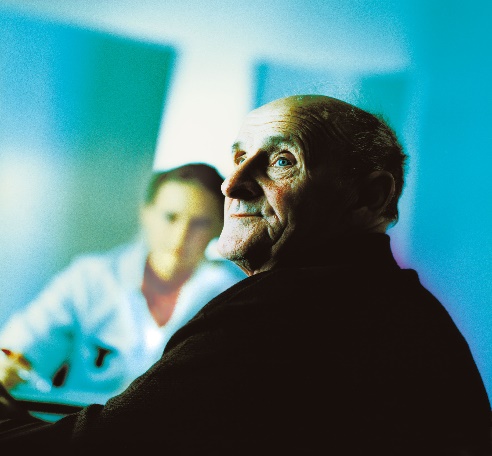 Secretariaat Opleiding Klinische Geriatrie Cluster Zuidoost NederlandHuispost 925Postbus 91016500 HB  NijmegenRadboudumc  oost, route 925Reinier Postlaan 4T (024) 361 67 72 F (024) 361 74 08gemma.bruins-vandersterren@radboudumc.nlwww.klinischgeriater.nlOpleidingscoördinator  Mw. dr. D.Z.B. van AsseltUITNODIGING REFEREERAVOND DE SENECTUTE. Donderdag 20 juni 2019, 19.30-21.30 uur, Locatie: Radboudumc, G. Padbergzaal, route 924, ingang oost, Reinier Postlaan 4, NijmegenThema: 	VisusproblematiekOrganisatie: 	Rijnstate ziekenhuisPanel:		Pro PersonaInleiding:	Geriater RSZArtikelenArenda Dado, aios RSZ. Imaging, Genetic, and Demographic Factors Associated With Conversion to Neovascular Age-Related Macular Degeneration. Joelle A. Hallak, MS, PhD; Luis de Sisternes, PhD; Aaron Osborne, MBBS, MRCOphth; Brian Yaspan, et.al. JAMA Ophthalmol. doi:10.1001/jamaophthalmol.2019.0868Esther Hamoen, anios RSZ. Association of Intravitreal Anti–Vascular Endothelial Growth Factor Therapy With Risk of Stroke, Myocardial Infarction, and Death in Patients With Exudative Age-Related Macular Degeneration. Lauren A. Dalvin, MD; Matthew R. Starr, MD; et.al. JAMA Ophthalmol. 2019;137(5):483-490. doi:10.1001/jamaophthalmol.2018.689120.15 pauze en welkom nieuwe geriatersAnniek van der Aalst, anios RSZ. Long-Term Effects of Vitamins C, E, Beta-Carotene and Zinc on age-Related Macular Degeneration. Emily Y. Chew, Traci E. Clemons, et.al. AREDS Report No. 35. Ophthalmology. 2013 August ; 120(8): 1604–1611.e4. doi:10.1016/j.ophtha.2013.01.021.Datum20 juni 2019Ons kenmerk GB